ANALISIS FRAMING BERITA AKSI DAMAI 212 PADA HARIAN REPUBLIKA DAN MEDIA INDONESIAFRAMING ANALYSIS NEWS OF PEACEFULL ACTION 212 ON DAILY REPUBLIKA AND MEDIA INDONESIA Oleh:Ina Qurrotul Aini132050117SKRIPSIUntuk Memperolah Gelar Sarjana Pada Program Studi Ilmu Komunikasi 
Fakultas Ilmu Sosial Dan Ilmu Politik Universitas Pasundan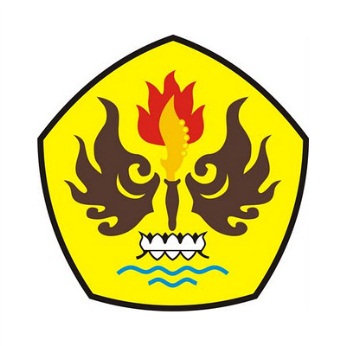 FAKULTAS ILMU SOSIAL DAN ILMU POLITIK
UNIVERSITAS PASUNDAN
BANDUNG
2017